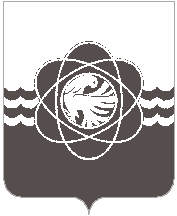 П О С Т А Н О В Л Е Н И Еот 25.03.2021 № 235Об аннулировании некоторых объектов адресации (Территориальные зоны)В соответствии с Федеральным законом от 28.12.2013 № 443-ФЗ «О федеральной информационной адресной системе и о внесении изменений в Федеральный закон «Об общих принципах организации местного самоуправления в Российской Федерации», руководствуясь разделом 4 Постановления Правительства Российской Федерации от 22.05.2015 № 492                       «О составе сведений об адресах, размещаемых в государственном адресном реестре, порядке межведомственного информационного взаимодействия при ведении государственного адресного реестра, о внесении изменений и признании утратившими силу некоторых актов Правительства Российской Федерации», на основании результатов инвентаризации государственного адресного реестра Администрация муниципального образования «город Десногорск» Смоленской области постановляет:1. Аннулировать фактически отсутствующие объекты адресации на территории муниципального образования «город Десногорск» Смоленской области, установленные постановлением Администрации муниципального образования «город Десногорск» Смоленской области от 21.02.2019 № 137 «Об изменении адреса объектов адресации (Территориальные зоны)»:1.1. Российская Федерация, Смоленская область, городской округ город Десногорск, город Десногорск, тер. Парковая зона;1.2. Российская Федерация, Смоленская область, городской округ город Десногорск, город Десногорск, тер. Промзона САЭС;2. Комитету по городскому хозяйству и промышленному комплексу Администрации муниципального образования «город Десногорск» Смоленской области (И.С. Семенова) внести сведения в государственный адресный реестр.3. Отделу информационных технологий и связи с общественностью  (Е.М. Хасько) разместить настоящее постановление на официальном сайте Администрации муниципального образования «город Десногорск» Смоленской области в сети Интернет. 4. Контроль исполнения настоящего постановления возложить на председателя Комитета по городскому хозяйству и промышленному комплексу Администрации муниципального образования «город Десногорск» Смоленской области И.М. Блиновских.Глава муниципального образования«город Десногорск» Смоленской области             А.Н. Шубин